ATIVIDADES 9ª e 10ª SEMANA – 19/04 A 30/04Aula de Língua Portuguesa Queridos alunos, pais e/ou responsáveis:Seguem atividades para que continuem desenvolvendo DISTRIBUINDO-AS NO DECORRER DAS SEMANAS. OBSERVAÇÃO: Olá crianças a partir desta semana estaremos trabalhando com apostila Aprende Brasil, então leia com atenção e faça o que se pede nas páginas citadas.LÍNGUA PORTUGUESA: páginas 05, 06, 07, 08, 10, 11,12, 13, 14, 15, 16 e 17 (a atividade da página 09 não precisa ser realizada).Leia com atenção a fábula: O Leão e o Ratinho.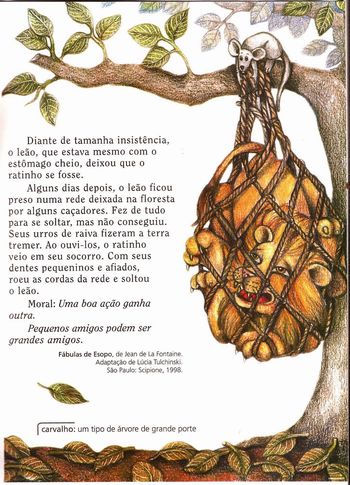 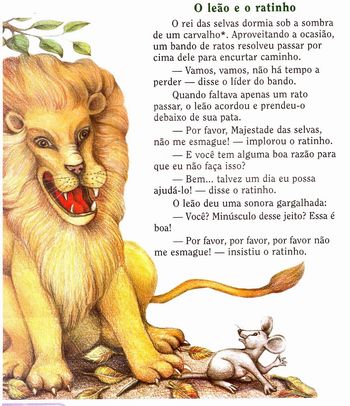 Após a leitura, copiar e responder as perguntas em seu caderno.O que é uma fábula?R:  ...................................................................................................................................................................................................................................................................................................................................................Quem são os personagens da fábula que você leu?R: ....................................................................................................................................................................................................................................................................................................................................................Como você descreve cada personagem desta fábula?R: ....................................................................................................................................................................................................................................................................................................................................................O que chamou sua atenção na história?R: ....................................................................................................................................................................................................................................................................................................................................................Onde aconteceu a história?R: ....................................................................................................................................................................................................................................................................................................................................................Que ensinamento esse texto nos proporciona?R: ....................................................................................................................................................................................................................................................................................................................................................Quantos parágrafos têm o texto?R: ....................................................................................................................................................................................................................................................................................................................................................Na sombra de qual árvore o leão dormia?R: ........................................................................................................................................................................Quais os sinais de pontuação aparecem no texto?R: ........................................................................................................................................................................No texto há um sinal de pontuação que indica a fala de um personagem. Que sinal é esse?R: ........................................................................................................................................................................A fábula termina com a moral: “uma boa ação ganha outra”. Isso quer dizer que:(   ) quem faz o bem é recompensado;(   ) quem ama deve ser pago;(   ) o amor deve ser correspondido.Aula de MatemáticaSeguindo as pistas, descubra que número representa cada questão.Pistas:O algarismo das unidades é 1;O algarismo das dezenas é o dobro do algarismo das unidades;O algarismo das centenas é o dobro do algarismo das dezenas;O algarismo dos milhares é o dobro do algarismo das centenas.R: .....................................................................................................................................................................Pistas:As duas primeiras ordens trazem zero;O algarismo das centenas é 4;O algarismo 7 tem valor posicional 7.000;O algarismo de maior valor é 2;É um número com 5 algarismos.R: ........................................................................................................................................................................Observação: Você poderá desenhar em seu caderno o quadro posicional para te ajudar a descobrir os números acima.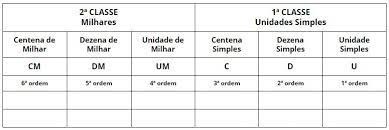 Represente os números na forma decomposta.5.637 = 5000+600+30+725 = ....................................................................................................................................................................964 = ..................................................................................................................................................................4.552 =...............................................................................................................................................................2.985 =...............................................................................................................................................................8.302 = ..............................................................................................................................................................6.210 = ..............................................................................................................................................................Circule o número que, em cada situação, represente exatamente o valor posicional a que se refere:123 =      2            20               200349 =      9            90               900567 =      5            50               500230 =      2            20              200995 =      5            50              500234 =      3            30              300275 =      6            60              600180 =      8            80              800Vamos relembrar alguns conteúdos?ORDENS E CLASSES;VALOR ABSOLUTO E VALOR RELATIVO.Para isso assista os vídeos:https://www.youtube.com/watch?v=wC_iZE-PL7Yhttps://www.youtube.com/watch?v=DGDAoMed90oVamos praticar!Dependendo da posição que o algarismo ocupa no numeral, ele terá um valor diferente. A esse valor damos o nome de VALOR RELATIVO ou VALOR POSICIONAL.4 - Escreva o valor posicional que ocupa o algarismo destacado em cada numeral:  242=.......................................    31= ........................................  623= .......................................  827= .......................................  543= .......................................  811= .......................................   20= .......................................1809= ......................................4739= ......................................Os algarismos que terão o mesmo valor sem considerar a ordem que ocupam no numeral, damosnome de VALOR ABSOLUTO.5 - Observando o numeral, complete:    4256A) O valor absoluto do algarismo 6 é? ...................................B) O valor absoluto do algarismo 2 é? ...................................C) 4 é o valor absoluto do algarismo? ....................................D) 5 é o valor absoluto do algarismo? ....................................E) Desenhe o quadro de valor ou quadro posicional e coloque o número conforme as ordens.6 - Observando o número 629, responda:A) Qual é o valor absoluto do algarismo 6? .....................................................B) Qual é o valor absoluto do algarismo 9 ........................................................C) Qual é o algarismo de maior valor absoluto? ................................................D) Qual é o algarismo de menor valor absoluto? ...............................................E) Qual é o valor relativo do algarismo 9? .........................................................F) Qual é o valor relativo do algarismo 2? .........................................................G) Qual é o algarismo de menor valor relativo? ...............................................H) Qual é o algarismo de maior valor relativo? .................................................7 - Vamos formar um numeral com 4 algarismos assim:* Um deles tem valor relativo igual a 300.* O outro tem valor absoluto igual a 5 e ocupa a ordem das unidades de milhar.* O outro tem o valor relativo igual a 40.* Os algarismos das ordens das unidades simples e das dezenas têm o mesmo valor absoluto.Este numeral é: ...........................................8 - Escreva os números de 1150 a 1250.................................................................................................................................................................................................................................................................................................................................................................................................................................................................................................................................................................................................................................................................................................................................................................................................................................................................................................................................................................................................................................................................................................................................................................................................................................................................................................................................................................................................................................................................................................................................................................................................................................................................................................................................................................................................................................................................................................................................................................................................................................................................................................................................................................................................................................................................................................................................................................................................................................................................................................................................................................................................................................................................................................................................................................................................................................................................BOA SEMANA!!!OBSERVAÇÃO: AS ATIVIDADES DEVERÃO SER ENTREGUES NA ESCOLA NA SEGUNDA-FEIRA DIA 02/05 PARA CORREÇÃO DAS ATIVIDADES.Escola Municipal de Educação Básica Augustinho Marcon.Catanduvas, 19 a 30 de abril de 2021.Diretora: Tatiana Bittencourt Menegat. Assessora Técnica Pedagógica: Maristela Apª. Borella Baraúna.Assessora Técnica Administrativa: Margarete Petter Dutra.Professora: Angela Marilha Garcia Miotto.Aluno (a): .....................................................................................4º Ano “1” e “2”